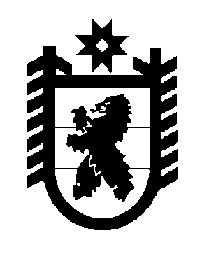 Российская Федерация Республика Карелия    ПРАВИТЕЛЬСТВО РЕСПУБЛИКИ КАРЕЛИЯПОСТАНОВЛЕНИЕот  13 ноября 2014 года № 335-Пг. Петрозаводск Об установлении величины прожиточного минимума на душу          населения и по основным социально-демографическим группам населения по Республике Карелия за третий квартал 2014 года	В соответствии с Законом Республики Карелия от 16 августа                     1995 года № 73-ЗРК «О прожиточном минимуме» Правительство Республики Карелия  п о с т а н о в л я е т:	1. Установить величину прожиточного минимума на душу населения и по основным социально-демографическим группам населения по Республике Карелия за третий квартал 2014 года:	1) по северной части Республики  Карелия  (Беломорский, Калеваль-ский, Кемский, Лоухский районы, г. Костомукша):	2) по Республике  Карелия,  кроме северной части:	3) в целом по Республике Карелия:2. Опубликовать настоящее постановление в газете «Карелия».           Глава Республики  Карелия                                                            А.П. Худилайненна душу населения-10250 рублейтрудоспособное население-11140 рублейпенсионеры-8733 рублядети-9497 рублей;на душу населения-9361 рубльтрудоспособное население-10179 рублейпенсионеры-7890 рублейдети-8769 рублей;на душу населения-9480 рублейтрудоспособное население-10307 рублейпенсионеры-8000 рублейдети-8873 рубля.